	PAGARE	PAGARÉ No. 	PL 20 	/ (_ 	)  (Número SAP  	PAGARÉ POR LA SUMA DE  	$( 	)FECHA VENCIMIENTO FINAL  	Nosotros: 	y		 vecinos de Bogotá, identificados como aparece al pie de nuestras firmas, por medio del presente pagaré hacemos constar: PRIMERO. Que como deudores solidarios nos obligamos, a pagar incondicional e irrevocablemente a la CORPORACIÓN UNIVERSITARIA UNITEC, o a su orden o a quien represente sus derechos,      en      sus      oficinas      de 		_, la suma total de 		   ($ 		_) moneda legal, SEGUNDO. Por la mora en el pago de la suma adeudada en la fecha de vencimiento de este pagaré, el interés de mora que se reconocerá sobre la suma debida es la tasa máxima legal permitida, para lo cual se acepta como base probatoria la copia simple de un diario de amplia circulación nacional donde aparezca publicada la certificación que a propósito expida la Superintendencia Bancaria, sin perjuicio de las acciones legales del acreedor o del tenedor del presente título. TERCERO. Que aceptamos desde ahora cualquier cesión que de este crédito hiciere el acreedor, renunciamos a los requerimientos judiciales o extrajudiciales para ser constituidos en mora, y nos comprometemos en hacer el pago de la suma debida en la dirección de nuestro acreedor ubicada en la 			, de la Ciudad de Bogotá, D.C. o en el lugar que ella indique. CUARTO. Que, en caso de cobro judicial de este pagaré, serán de nuestro cargo los gastos y costos que se ocasionen por la cobranza. Si al presentarse demanda judicial existen pendiente a nuestro cargo interese de mora conforme a lo previsto en el artículo 886 del Código del Comercio, el acreedor o su tenedor podrá exigir la liquidación de intereses sobre los intereses pendientes, a la tasa de mora señalada. QUINTO. Que por el solo hecho de que el acreedor decida entregar para su cobro judicial o extrajudicialmente el presente documento cualquiera que sea la causa, serán de nuestro cargo el valor de los honorarios profesionales de la cobranza. SEXTO. Que en caso de prórroga, novación o modificación de la obligación a nuestro cargo contenida en este título valor, manifestamos desde ahora que aceptamos expresamente que continúen vigentes todas y cada una de las garantías reales o personales que estén amparando las obligaciones a nuestro cargo, garantías que se entenderán ampliadas a las nuevas obligaciones que puedan surgir conforme a lo previsto en el artículo 1708 del código Civil; SEPTIMO. Que la solidaridad e indivisibilidad de nuestra obligación subsistirá en caso de prórroga, novación o de cualquier modificación a lo estipulado. OCTAVO. Declaramos que son de nuestro cargo todos los gastos y los impuestos que cause el presente pagaré, quedando el acreedor autorizado a pagarlos por nuestra cuenta       si        fuere     necesario.         NOVENO.        Expresamente        facultamos a 	para llenar los espacios en blanco de este pagaré con carta de autorización e instrucciones que presentamos por separado.En constancia firmamos en 	, a los 	días del mes de 	del año 20       NOTA: Favor diligenciar obligatoriamente los campos de color gris únicamente e imprimir en papel oficio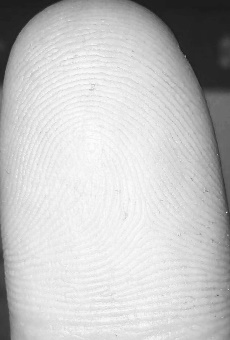 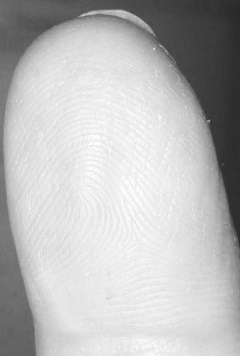 	PAGARE	PAGARÉ No. 	PL 20 	/ (_ 	)  (Número SAP  	PAGARÉ POR LA SUMA DE  	$( 	)FECHA VENCIMIENTO FINAL  	Nosotros: 	y		 vecinos de Bogotá, identificados como aparece al pie de nuestras firmas, por medio del presente pagaré hacemos constar: PRIMERO. Que como deudores solidarios nos obligamos, a pagar incondicional e irrevocablemente a la CORPORACIÓN UNIVERSITARIA UNITEC, o a su orden o a quien represente sus derechos,      en      sus      oficinas      de 		_, la suma total de 		   ($ 		_) moneda legal, SEGUNDO. Por la mora en el pago de la suma adeudada en la fecha de vencimiento de este pagaré, el interés de mora que se reconocerá sobre la suma debida es la tasa máxima legal permitida, para lo cual se acepta como base probatoria la copia simple de un diario de amplia circulación nacional donde aparezca publicada la certificación que a propósito expida la Superintendencia Bancaria, sin perjuicio de las acciones legales del acreedor o del tenedor del presente título. TERCERO. Que aceptamos desde ahora cualquier cesión que de este crédito hiciere el acreedor, renunciamos a los requerimientos judiciales o extrajudiciales para ser constituidos en mora, y nos comprometemos en hacer el pago de la suma debida en la dirección de nuestro acreedor ubicada en la 			, de la Ciudad de Bogotá, D.C. o en el lugar que ella indique. CUARTO. Que, en caso de cobro judicial de este pagaré, serán de nuestro cargo los gastos y costos que se ocasionen por la cobranza. Si al presentarse demanda judicial existen pendiente a nuestro cargo interese de mora conforme a lo previsto en el artículo 886 del Código del Comercio, el acreedor o su tenedor podrá exigir la liquidación de intereses sobre los intereses pendientes, a la tasa de mora señalada. QUINTO. Que por el solo hecho de que el acreedor decida entregar para su cobro judicial o extrajudicialmente el presente documento cualquiera que sea la causa, serán de nuestro cargo el valor de los honorarios profesionales de la cobranza. SEXTO. Que en caso de prórroga, novación o modificación de la obligación a nuestro cargo contenida en este título valor, manifestamos desde ahora que aceptamos expresamente que continúen vigentes todas y cada una de las garantías reales o personales que estén amparando las obligaciones a nuestro cargo, garantías que se entenderán ampliadas a las nuevas obligaciones que puedan surgir conforme a lo previsto en el artículo 1708 del código Civil; SEPTIMO. Que la solidaridad e indivisibilidad de nuestra obligación subsistirá en caso de prórroga, novación o de cualquier modificación a lo estipulado. OCTAVO. Declaramos que son de nuestro cargo todos los gastos y los impuestos que cause el presente pagaré, quedando el acreedor autorizado a pagarlos por nuestra cuenta       si        fuere     necesario.         NOVENO.        Expresamente        facultamos a 	para llenar los espacios en blanco de este pagaré con carta de autorización e instrucciones que presentamos por separado.En constancia firmamos en 	, a los 	días del mes de 	del año 20       NOTA: Favor diligenciar obligatoriamente los campos de color gris únicamente e imprimir en papel oficioDEUDOR (Estudiante)DEUDOR (Estudiante)EL CODEUDOR SOLIDARIOEL CODEUDOR SOLIDARIONombre:Karol Vanesa Sarmiento CortesNombre:Elizabeth Cortes LópezFirma: Karol sarmiento Firma: Elizabeth cortes No. de Identificación: 1007647912No. de Identificación: 1007647912No. de Identificación: 52731377No. de Identificación: 52731377Dirección: calle 4 #36-31Ciudad: BogotáDirección: calle 4 #36-31Ciudad: BogotáTeléfono Fijo:Teléfono celular: 3104815940 Teléfono Fijo:Teléfono celular: 3123289206DEUDOR (Estudiante)DEUDOR (Estudiante)EL CODEUDOR SOLIDARIOEL CODEUDOR SOLIDARIONombre:Karol Vanesa Sarmiento CortesNombre:Elizabeth Cortes LópezFirma: Karol sarmiento Firma: Elizabeth cortes No. de Identificación: 1007647912No. de Identificación: 1007647912No. de Identificación: 52731377No. de Identificación: 52731377Dirección: calle 4 #36-31Ciudad: BogotáDirección: calle 4 #36-31Ciudad: BogotáTeléfono Fijo:Teléfono celular: 3104815940 Teléfono Fijo:Teléfono celular: 3123289206